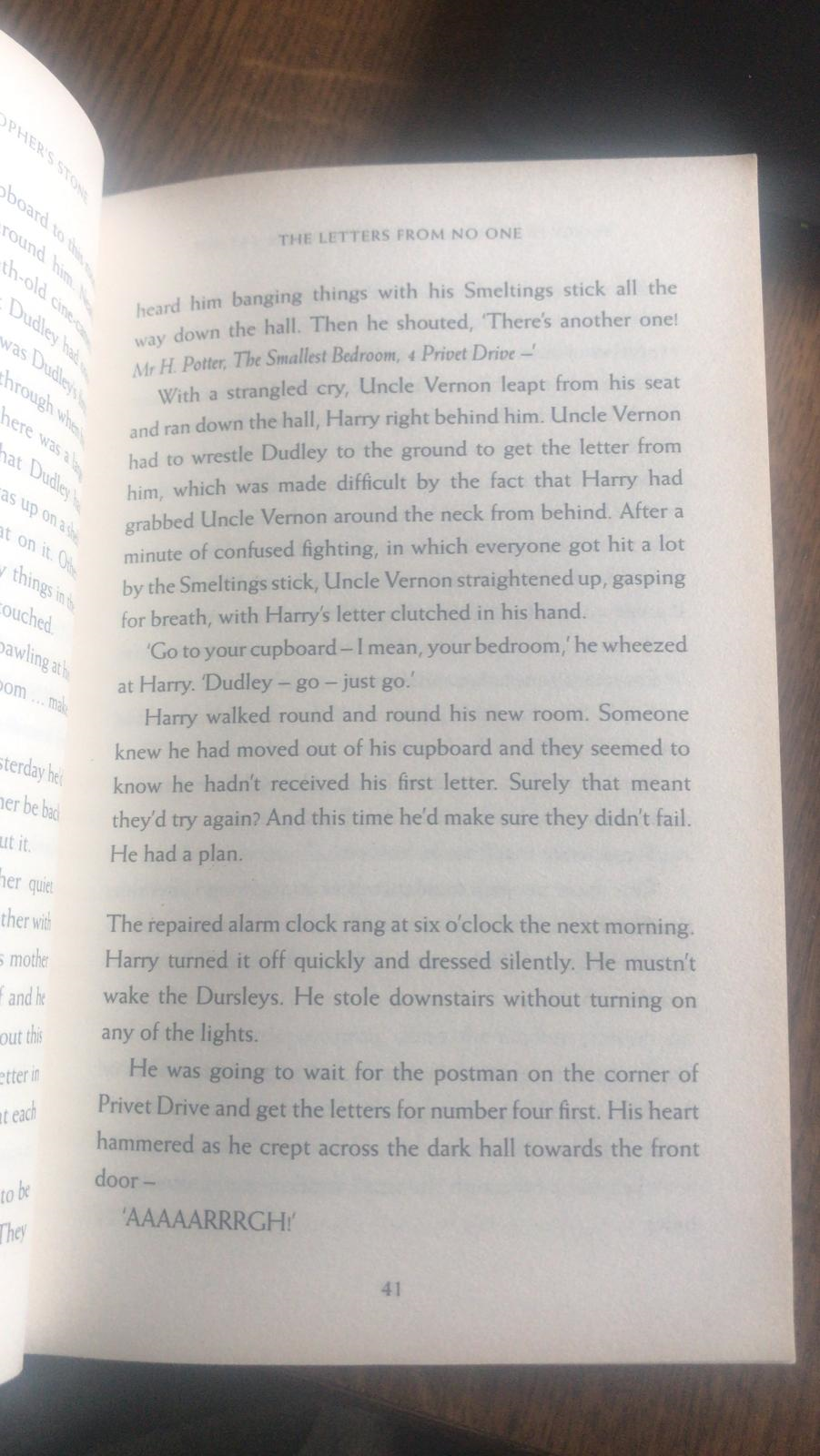 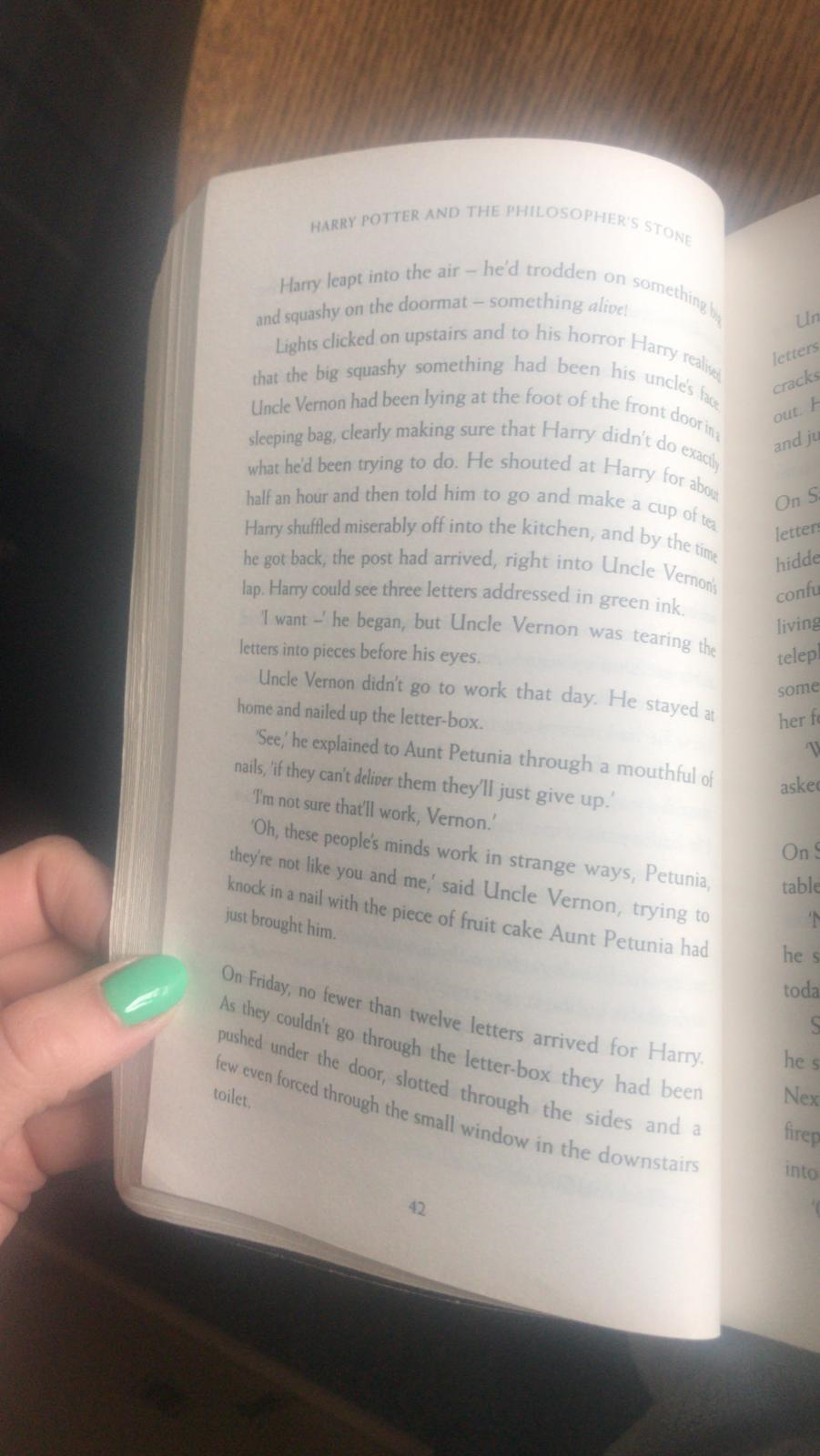 How has the address changed from the first letter that arrived?What was Harry’s plan to make sure he got the letter the next morning? Why did Uncle Vernon stay at home and not go to work?Write the three ways in which the letters came into the house on Friday. Create a comic strip of the events from Harry creating his plan to letters arriving on Friday. Use the text to decide the key moments, correct information and characters, include thought/speech bubbles and captions. I have included the first caption. Add more columns, if you want!Harry turned off the alarm and silently crept down the stairs in the dark.